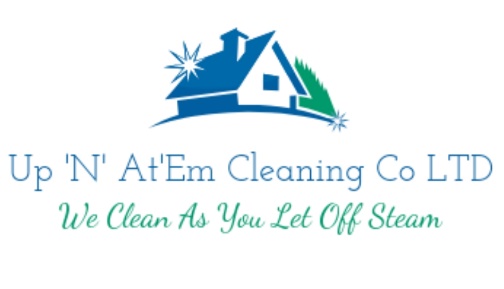 Available areas of employment .118/05/2021Darren BonnerRecruitment Please state Area Reference on application form prior to returning it.Please state Area Reference on application form prior to returning it.Please state Area Reference on application form prior to returning it.Please state Area Reference on application form prior to returning it.Area ReferenceType of Cleaning RequiredSize of PropertyIV40Holiday Home CleaningIV40 8DNVariousFWHoliday Home CleaningFort WilliamVariousIV49Holiday Home CleaningIV49 9BAVariousPH8Holiday Home CleaningPH8VariousPH33Holiday Home CleaningPH33VariousPH34Holiday Home CleaningPH34VariousPH36Holiday Home CleaningPH36 4VariousPH38Holiday Home CleaningPH38 4VariousPH39Holiday Home CleaningPH39 4VariousIV22Holiday Home CleaningIV22 2JVariousIV27Holiday Home CleaningIV27 4VariousIV40Holiday Home CleaningIV40VariousAB35Holiday Home CleaningAB35 5VariousPH8Holiday Home CleaningPH8 0VariousPA31Holiday Home CleaningPA31 8VariousPA29Holiday Home CleaningPA29 6VariousPA35Holiday Home CleaningPA35VariousKA27Holiday Home CleaningKA27 8VariousDG6Holiday Home CleaningDG6 4VariousFK14Holiday Home CleaningFK14VariousFK7Holiday Home CleaningFK7VariousIV1Holiday Home CleaningIV1VariousG83Holiday Home CleaningG83VariousIV49Holiday Home CleaningIV49VariousMullHoliday Home CleaningIsle of MullVarious